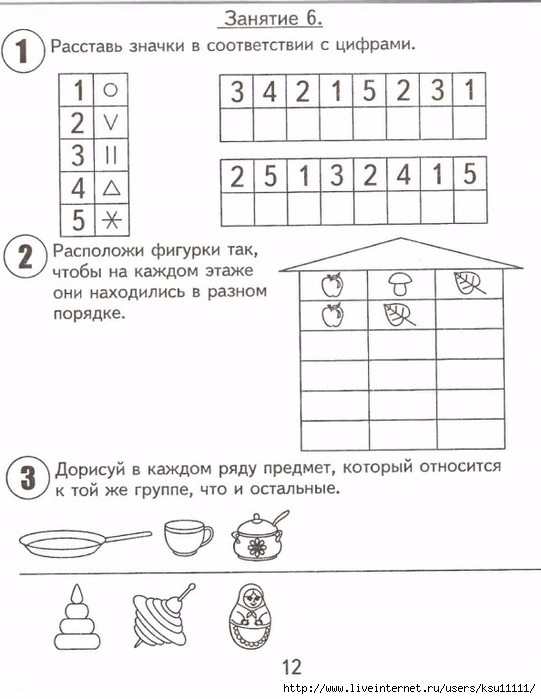 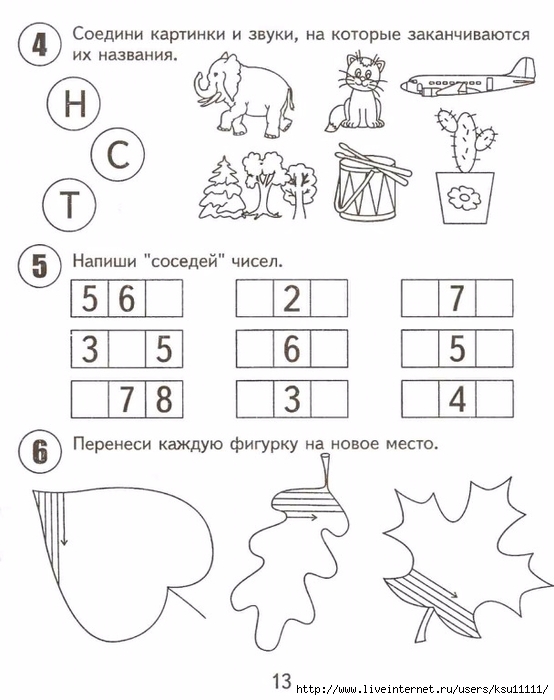 6. Заштрихуй фигурыУважаемые родители! Если у вас нет возможности распечатать задание, можно выполнить на обычном листке в клетку, записав только ответы.  После выполнения заданий,  попробуйте сделать оригами - зайчик. Сделайте фото, если есть возможность и желание, и отправьте мне. Удачи в выполнении заданий! 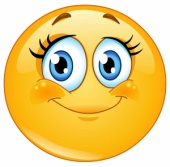 https://youtu.be/RiTc5Sdd95I  - ссылка на оригами, зайчик